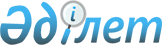 Об утверждении государственного образовательного заказа на дошкольное воспитание и обучение, размера подушевого финансирования и родительской платы по городу Текели
					
			Утративший силу
			
			
		
					Постановление акимата города Текели Алматинской области от 12 мая 2014 года № 118. Зарегистрировано Департаментом юстиции Алматинской области 20 июня 2014 года № 2757. Утратило силу постановлением акимата города Текели Алматинской области от 07 декабря 2015 года N 360      Сноска. Утратило силу постановлением акимата города Текели Алматинской области от 07.12.2015 N 360.

      Примечание РЦПИ:

      В тексте документа сохранена пунктуация и орфография оригинала.

      В соответствии с подпунктом 8-1) пункта 4 статьи 6 Закона Республики Казахстан "Об образовании" от 27 июля 2007 года, акимат города Текели ПОСТАНОВЛЯЕТ:

      1. Утвердить государственный образовательный заказ на дошкольное воспитание и обучение, размер подушевого финансирования и родительской платы по городу Текели согласно приложения.

      2. Контроль за исполнением настоящего постановления возложить на заместителя акима города Лепесова Сери Болысбаевича.

      3. Настоящее постановление вступает в силу со дня государственной регистрации в органах юстиции и вводится в действие по истечении десяти календарных дней после дня его первого официального опубликования.

 Государственный образовательный заказ на дошкольное воспитание и обучение, размер подушевого финансирования и родительской платы по городу Текели      

      продолжение таблицы


					© 2012. РГП на ПХВ «Институт законодательства и правовой информации Республики Казахстан» Министерства юстиции Республики Казахстан
				
      Аким города Текели

Т. Кайнарбеков

      "СОГЛАСОВАНО"

      Руководитель государственного

      учреждения "Отдел образования

      города Текели"

Игембаева Зухра Кантаевна
Приложение к постановлению акимата города Текели от "12" мая 2014 года № 118 "Об утверждении государственного образовательного заказа на дошкольное воспитание и обучение, размера подушевого финансирования и родительской платы по городу Текели".Наименование населенного пункта

Количество воспитанников организаций дошкольного воспитания и обучения

Количество воспитанников организаций дошкольного воспитания и обучения

Размер подушевого финансирования в дошкольных организациях в месяц (тенге)

Размер подушевого финансирования в дошкольных организациях в месяц (тенге)

город Текели

Детский сад

Мини-центры с полным днем пребыванием при школе

Детский сад

Мини-центры с полным днем пребыванием при школе

город Текели

180-340

45-45

15000-16209

12390-13140

Размер родительской платы в дошкольных организациях образования в месяц (тенге)

Размер родительской платы в дошкольных организациях образования в месяц (тенге)

Средняя стоимость расходов на одного воспитанника в месяц (тенге)

Средняя стоимость расходов на одного воспитанника в месяц (тенге)

Детский сад

Мини-центры с полным днем пребыванием при школе

Детский сад

Мини-центры с полным днем пребыванием при школе

7000-7000

5500-5500

15000-16209

12417-13242

